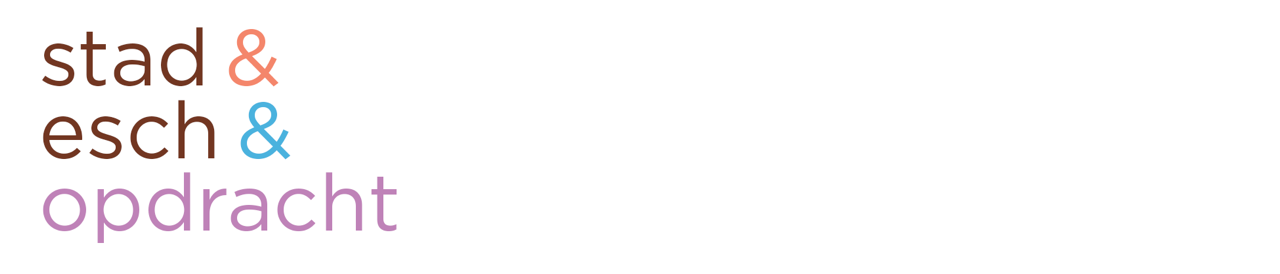 6.Ik & mijn Stamboom6.Ik & mijn StamboomInleidingWat is jouw voorgeschiedenis? Wie was jouw opa? Misschien wel een  kolenboer en je oma huisvrouw? Of hebben ze samen een boerderij gehad? Of ………….Op zoek naar jouw roots.Wie zijn jouw opa en oma? Misschien nog iets verder terug: wie zijn jouw overgrootvader en moeder? Waar kwamen zij vandaan? Welk beroep hebben ze gehad? Wanneer zijn zij geboren, getrouwd en overleden? Waar komt jouw naam eigenlijk vandaan? Hier ga je naar op zoek en presenteer je jouw geschiedenis aan je klas.BenodigdhedenLaptop, foto’s van familie, tekenpapier, verf, kleurpotloden etc.TijdWeek 6 TWK 11 en 12 = 4 lesurenVoorwerk thuis: 1 uur In de klas: 2 lesuurPresenteren aan de klas: 1 lesuur + 1 lesuur uitloopWerkvormIndividueel en daarna presenteren aan de klas.DoelJe krijgt kennis over je voorgeschiedenis Je leert informatie te verzamelen Je leert foto’s scannen en uploaden.Je leert gebruik te maken van het internet om informatie op te zoeken over genealogie( stamboomonderzoek)Je kunt  bruikbare informatie selecteren: NamenGeboorteplaatsGeboortedataHuwelijkoverlijden Beroep………….Foto’s uploadenOpdrachtenA. Voorwerk:Voor deze opdracht moet je wel wat voorwerk doen.Vraag of zoek thuis de volgende gegevens:Namen van je overgrootouders, grootouders, papa en mama.( voornamen en achternamen)Wanneer is iedereen geboren en waar?Wanneer is er getrouwd en waar?Welk beroep hebben je voorouders uitgeoefend?Welk beroep oefenen je ouders uit.Maak kopieën van foto’s of sla ze op je computer op.B. Opdracht:Je gaat met de bovenstaande gegevens een stamboom maken.1) Je maakt eerst  een kladversie van jouw stamboom en laat deze controleren door de docent. 2) Daarna  ga je deze stamboom omzetten in een echte versie.Hiervoor kun je kiezen uit een stamboom maken 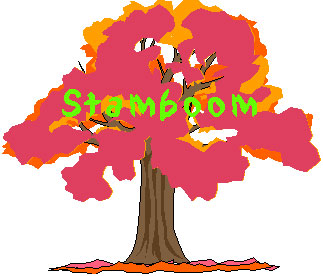 op papier, zelf tekenen of via voorbeeld -> klik op afb. 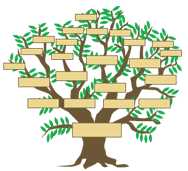 op de computer klik op de afbeelding ->  Het eindproduct wordt beoordeeld door de leraar.C. Presenteren:Je laat jouw stamboom zien aan de klasDe docent bepaalt de vorm waarin je dat gaat doen.